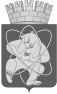 Городской округ «Закрытое административно – территориальное образование  Железногорск Красноярского края»АДМИНИСТРАЦИЯ ЗАТО г. ЖЕЛЕЗНОГОРСКПОСТАНОВЛЕНИЕ     24.01.2022                                                                                                                     № 110г. ЖелезногорскО прекращении деятельности  на «Несанкционированном месте размещения отходов в границах ЗАТО Железногорск», расположенном на земельном участке с кадастровым номером 24:58:0354001:116, отведенном   под размещение полигона твердых  бытовых отходов  г. Железногорск Красноярского края	В соответствии с Федеральным законом от 06.10.2003 № 131-ФЗ «Об общих принципах организации местного самоуправления в Российской Федерации», руководствуясь Уставом ЗАТО Железногорск» ПОСТАНОВЛЯЮ:	1. Юридическим лицам, физическим лицам не осуществлять деятельность по размещению отходов I-IV классов опасности на «Несанкционированном месте размещения отходов в границах ЗАТО Железногорск», расположенном на земельном участке с кадастровым номером 24:58:0354001:116, отведенным   под размещение полигона твердых  бытовых отходов  г. Железногорск Красноярского края.	2. С целью участия Красноярского края в Федеральном проекте «Чистая страна» Управлению городского хозяйства Администрации ЗАТО г. Железногорск организовать проведение процедур, предусмотренных действующим законодательством, для инвентаризации  и постановки  «Несанкционированного места размещения отходов в границах ЗАТО Железногорск», в Государственный реестр  объектов накопленного вреда окружающей среде.  	3. Управлению внутреннего контроля Администрации ЗАТО г. Железногорск (Е.Н. Панченко) довести настоящее постановление до сведения населения через газету «Город и горожане».4. Отделу общественных связей Администрации ЗАТО г. Железногорск (И.С. Архипова) разместить настоящее постановление на официальном сайте муниципального образования «Закрытое административно-территориальное образование Железногорск Красноярского края» в информационно-телекоммуникационной сети «Интернет».5. Контроль над исполнением настоящего постановления  возложить на первого заместителя Главы ЗАТО г. Железногорск по жилищно-коммунальному хозяйству А.А. Сергейкина.6. Настоящее постановление  вступает в силу с момента его опубликования.Глава ЗАТО г. Железногорск		         		                                 И.Г. Куксин